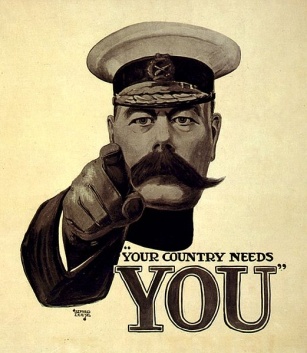 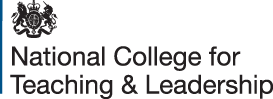 Chairs of Governors Need You!Do you know or are you a highly effective and motivated Chair of Governors?			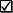 Would you like to be able to support other Chairs of Governors to be more effective?		Could you spare up to 10 days in a year to support others?					If you have answered yes to the three questions above then you are exactly what the National College is looking for.The National College for Teaching and Leadership is aiming to appoint up to 500 National Leaders of Governance (NLGs) across the country, to support other Chairs to become more effective and to lead highly effective governing bodies. National Leaders of Governance are highly effective chairs of governors, who use their skills and experience to support other chairs of governors in other schools and academies. They work to increase leadership capacity to help raise standards so that improvements can be sustained.Who can apply?Experienced chairs of governors, with excellent leadership skills, and a proven track record of contributing to school improvement through the effective leadership of a governing body.What’s involved?Following your induction event, you will work with chairs of governors in other schools and academies to support school improvement. You will be expected to commit to approximately 10 days per academic year, in addition to your role as chair. If you feel that you can share your experience, support a new chair who may be struggling with their role or support a chair in a school that is facing greater challenges than yours then please consider this role, and call Keith Clover on 07889 811174 or email keithclover@hotmail.com for further informationMany thanksKeith Clover             National Leader of Governance Advocate